5^Edizione del Premio di Poesia, Narrativa e Testi per una canzone“La forza dei sentimenti” – Sezioni aggiunte Teatro e Fotografia/Pittura con pensiero poetico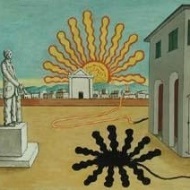 L’Associazione culturale e teatrale “Luce dell’Arte” di Roma indice la 5^ Edizione del Premio di Poesia, Narrativa e Testi per una canzone “La forza dei sentimenti”, dando l’opportunità a ciascun autore di sviluppare un’opera in cui si trattino le tematiche più svariate, dall’amore all’amicizia, dall’affetto all’odio, dal sentimento di fratellanza a quello di discriminazione razziale, etc. L’importante è creare artisticamente qualcosa di significativo, in cui il sentimento trapeli nella sua dirompente energia. Sarà inoltre possibile farlo anche attraverso altre Forme Artistiche, ovvero il Teatro, inviando testi sia comici che drammatici, e la Fotografia/Pittura accompagnata da un Pensiero poetico che descriva al massimo l’emozione che intende evocare l’opera. Possono partecipare al Premio tutti i poeti italiani o stranieri dall’età di 18 anni fino a nessun limite d’età. N.B. Per gli autori stranieri è indispensabile allegare anche la traduzione dell’opera inviata, se non è scritta direttamente in lingua italiana.Art.1) Le Sezioni del Premio sono Quattro:Sezione A – Poesia con tema “La forza dei sentimenti”: poesia in lingua italiana o dialetto con traduzione senza limiti di lunghezza, o raccolta di poesie o poemi o haiku attinente al tema del Premio, riservata a tutti i poeti adulti (sia per opere inedite che edite o e-book). Sez. B – Narrativa o Teatro con tema “La forza dei sentimenti”: racconto in lingua italiana o dialetto con traduzione senza limiti di lunghezza, o romanzo o raccolta di racconti o fiabe attinente al tema del Premio, riservata a tutti i narratori adulti oppure testo di Teatro a tema (monologo, corto o opera teatrale in più atti) in lingua italiana o dialetto con traduzione senza limiti di lunghezza. Sezione aperta anche a raccolte di corti, commedie o monologhi teatrali (sia per opere inedite che edite o e-book);Sez. C – Testo di Canzone con tema “La forza dei sentimenti”: testo inedito o edito di canzone in lingua italiana o dialetto con traduzione senza limiti di lunghezza. Sezione aperta oltre che a cantautori, anche a scrittori.Sez. D – Fotografia o Pittura con Pensiero poetico con tema “La forza dei sentimenti”: fotografia o opera d’arte fatta con qualsiasi tecnica (olio, acquerello, china, etc.) con allegato un pensiero poetico sulla Forza dei sentimenti. Possibilità di partecipazione anche per i libri di fotografie o quadri editi o inediti, purché contenenti all’interno almeno una poesia o espressione letteraria. Il formato ammesso per le foto singole o riproduzione di dipinti è di 13 cm x 18 cm, mentre le riproduzioni per i libri possono avere qualsiasi formato. Sezione aperta sia a fotografi professionisti che amatoriali, a pittori, nonché a poeti con l’amore per l’arte fotografica e la pittura. Per la pittura, in caso di vittoria, fondamentale presentare l’opera frutto del proprio ingegno alla premiazione nel formato originale.Art.2) Ogni concorrente può partecipare ad una o a tutte le Sezioni con un numero massimo di opere specificato. Qualsiasi “opera inedita”, deve essere spedita preferibilmente per raccomandata in due copie, di cui una anonima e l’altra con firma in calce da porre in una busta chiusa contenente la scheda di iscrizione con dichiarazione sulla privacy, breve curriculum vitae o biografia e la quota di partecipazione in contanti, o allegando fotocopia del versamento della quota effettuato tramite Postepay. Per le “opere edite” ossia i Libri, invece, basta l’invio di una sola copia cartacea con firma in calce, accompagnata da busta chiusa contenente tutto il resto del materiale richiesto sopra per le opere inedite.Art.3) La quota di partecipazione a copertura di spese di segreteria è di:10 euro per Una sola sezione, inviando massimo tre elaborati;15 euro per Due e Tre sezioni, inviando massimo tre elaborati a sezione (6 e 9 in totale);20 euro per Quattro sezioni, inviando massimo tre elaborati a sezione (12 in totale);quota aggiuntiva di 7 euro SOLO per chi invia curriculum dettagliato per concorrere anche al Premio Speciale per Operato Socio - Culturale o Premio Speciale Miglior Autore Emergente.Partecipando a Quattro sezioni, riduzione di 4 euro per i tesserati dell’Associazione Luce dell’Arte, per studenti che dimostrino con autocertificazione allegata la frequenza dell’anno in corso e pensionati oltre i 65 anni. Nota su Premi Speciali. Per gli Autori che desiderino candidarsi al Premio Speciale per l’Operato Socio - Culturale, devono avere alle spalle almeno 10 anni di impegno sociale e contributo artistico certificato. Il minimo d’età per candidarsi è di 36 anni. Per chi vuole candidarsi al Premio Speciale Miglior Autore Emergente come requisito fondamentale è avere minimo 18 anni d’età e massimo 30 anni. Presentare sempre un curriculum vitae o biografia a testimonianza dell’operato culturale già conseguito.Art.4) La quota di partecipazione può essere versata nelle seguenti modalità:in contanti all’interno della busta chiusa contenente tutta la documentazione anagrafica per il concorso;tramite versamento su carta Postepay indicando le seguenti coordinate:numero carta: 5333 1710 4875 7252beneficiario: Carmela Gabrielecodice fiscale GBRCML77E71H926KIl contributo richiesto per spese di segreteria tramite ricarica Postepay può essere effettuato in modo semplice presso sportelli di uffici postali e tabaccherie, e richiede a parte una minima spesa di commissione esclusa dalla quota di partecipazione, ossia 1 euro o 2 euro.Art.5) Per tutte le sezioni i lavori devono essere spediti OBBLIGATORIAMENTE pure per e- mail in formato doc, rtf o pdf a: associazionelucedellarte@live.it per il vaglio della Giuria esterna. Per chi non fosse in possesso di indirizzo personale di posta elettronica o poco pratico di essa, potrà fare l’invio del materiale letterario tramite quella di un parente o amico oppure solo invio cartaceo. Sarà cura della Segreteria Associazione fare fotocopie opere da inviare al vaglio giuria di qualità Premio.N. B. In caso non si fosse più in possesso di file per le opere edite, e non si potesse effettuare invio OBBLIGATORIO per e-mail, sarà dovere della Segreteria scannerizzare le opere pervenute in formato esclusivamente cartaceo, l’importante sarà avvisare prima di ciò telefonicamente o on line l’Associazione per poter provvedere. Per gli e-book l’invio è richiesto solamente per e-mail, tranne la documentazione e la quota che vanno spedite nelle modalità cartacee da concorso.Art.6) Le opere devono pervenire preferibilmente a mezzo raccomandata entro e non oltre il 25 Gennaio 2020 (farà fede il timbro postale) al seguente indirizzo:Dott.ssa Carmela Gabriele, Presidente Ass. Luce dell'ArteVia dei gelsi, n. 5 – 00171, Roma (Rm).È possibile seguire tutte le novità sul Premio alla Pagina Facebook intitolata:Premio di Poesia, Narrativa e Testi per una canzone “La forza dei sentimenti”.N. B. Le opere che giungeranno prive di qualsiasi requisito fondamentale per la partecipazione, saranno escluse dal Premio ed in nessun caso verranno più restituite. L’Associazione si esime da ogni responsabilità per il mancato arrivo per mezzo di posta prioritaria di alcuni elaborati o per gli eventuali ritardi di poste italiane.Art.7) Le opere inviate per il premio non verranno restituite ed arricchiranno la Biblioteca dell'Associazione Luce dell'Arte.Art.8) Dopo il giudizio di una Giuria esaminatrice competente, verranno assegnati i seguenti premi per tutte le categorie e le sezioni:1° Classificato: Grande Targa + Attestato di Merito  2° Classificato: Grande Coppa + Attestato di Merito3° classificato: Targa + Attestato di MeritoPremio della Critica: Prestigioso Trofeo o Piatto in Ottone + Attestato di MeritoMenzioni Speciali: Trofeo + Attestato di MeritoPremio Speciale per l’Operato Socio – Culturale: Prestigiosa Targa + Attestato di MeritoPremio Speciale Miglior Autore Emergente: Prestigiosa Targa + Attestato di MeritoLa Giuria esaminatrice ha facoltà di aggiungere Premi per Merito Speciale e Diplomi d’Onore, qualora se ne presenti l'occasione. Non sono previsti ex-equo. I partecipanti al Premio che ne facciano precisa richiesta, riceveranno come riconoscimento via e-mail un Diploma di Merito personalizzato.Art.9) I vincitori saranno contattati tempestivamente per telefono o per e-mail, per consentire la loro presenza alla premiazione, che avverrà a Roma o provincia di Roma orientativamente una domenica entro fine Aprile 2020 in sede da stabilirsi. I premi vanno ritirati personalmente il giorno della premiazione, tramite delegato solamente in casi di grave impedimento fisico alla propria presenza. In caso di assenza, a casa verranno spediti a spese dei vincitori solo Attestati di merito ed eventuali medaglie. Art. 10) Chi partecipa al Premio, accetta tacitamente tutte le condizioni del presente Bando. Per richiesta di qualsiasi altra informazione, contattare il Presidente dell'Associazione, la dott.ssa Carmela Gabriele, al seguente indirizzo e-mail: associazionelucedellarte@live.it. Recapito telefonico Ass. Luce dell'Arte: 3481184968. Il sito dell'associazione da visitare è: www.lucedellarte.altervista.orgPagina Facebook Ass: Associazione culturale e teatrale Luce dell’ArteIn fede, Il Presidente dell'Ass. Luce dell'Arte, dott.ssa Carmela GabrieleA tutti consiglio di fotocopiare e diffondere il seguente Bando per incrementare la partecipazione all'iniziativa culturale.Scheda di iscrizione da allegare: Il/La sottoscritt _ _________________________________________ Nato/a a _________________________________ il ________________Residente a _________________________ Prov. ( _____ ) CAP. _______Indirizzo __________________________________ n.___________Nazionalità_________________________e-mail ________________________________________telefono fisso ___________________ cell.____________________eventuale sito web________________________________________________________Chiede di partecipare alla 5^ Edizione del Premio di Poesia, Narrativa e Testi per una Canzone “La forza dei sentimenti”, sezione/i _________________________________Titolo dell’opera/ delle opere con cui partecipa: ________________________________________________________________________________________________________________________________________________________________________________________________________________________________________________________________________________________________________________________________________________________________________________________________________________che dichiaro essere frutto del mio ingegno.“Il/La sottoscritto/a __________________________ aderisce anche al Premio Speciale _________________________ ed allega Curriculum vitae dettagliato o biografia.” Firma ________________________Autorizzo all'uso dei dati personali al solo fine del Premio.SI (barrare sul consenso)Luogo e data  ________________________________________Firma ___________________________